Администрация Шеломковского сельсовета 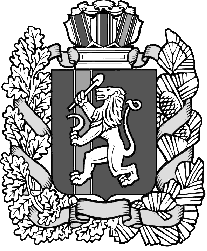 Дзержинского района Красноярского краяПОСТАНОВЛЕНИЕс. Шеломки05.12.2022										№ 50-пО внесении изменений и дополнений в постановление от 21.07.2014г № 33-п                                                                                               «О командировочных расходахработников администрацииШеломковского сельсовета» В соответствии с Указом Президента РФ от 17.10.2022г № 752 «Об особенностях командирования лиц, замещающих государственные должности Российской Федерации, федеральных государственных гражданских служащих, работников федеральных государственных органов, замещающих должности федеральной государственной гражданской службы, на территории Донецкой Народной Республики, Луганской Народной Республики, Запорожский области и Херсонской области», ПОСТАНОВЛЯЮ:1. Внести в постановление администрации Шеломковского сельсовета от 21.07.2014г № 33-п «О командировочных расходах работников администрации  сельсовета», следующие изменения: Пункт 1 дополнить подпунктом 1 следующего содержания: «1.1. При командировании работников муниципальных учреждений на территории Донецкой народной республики, Луганской народной республики, Запорожской области и Херсонской области: а) денежное вознаграждение (денежное содержание) выплачивается в двойном размере; б) дополнительные расходы, связанные с проживанием вне постоянного места жительства (суточные), возмещаются в размере 8480 рублей за каждый день нахождения в служебной командировке; в) работникам муниципальных учреждений могут выплачиваться безотчетные суммы в целях возмещения дополнительных расходов, связанных с такими командировками.». 2. Настоящее постановление вступает в силу после его официального опубликования и распространяет на правоотношения, возникшие с 30.09.2022г. Глава сельсовета						        С.В. Шестопалов